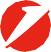 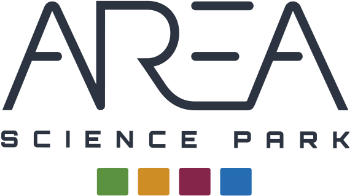 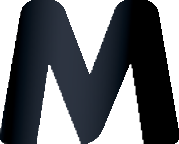 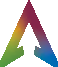 STARTUP MARATHON® 2022Lettera di endorsementAi Soggetti Promotori dell’iniziativa Oggetto: Lettera di supporto per la candidatura della startup/spin-off/PMI innovativa alla STARTUP MARATHON® edizione 2022Con la presente si attesta che [inserire denominazione organizzazione aderente], codice ﬁscale e/o partita iva [se posseduti]                                                   , con sede legale in via                                               [indicare eventuale sede operativa se diversa da quella legale], dichiara di supportare la partecipazione di [inserire denominazione startup/spin-off/PMI candidata] all’edizione 2022 dell’iniziativa STARTUP MARATHON®. Luogo e dataFirma e ruolo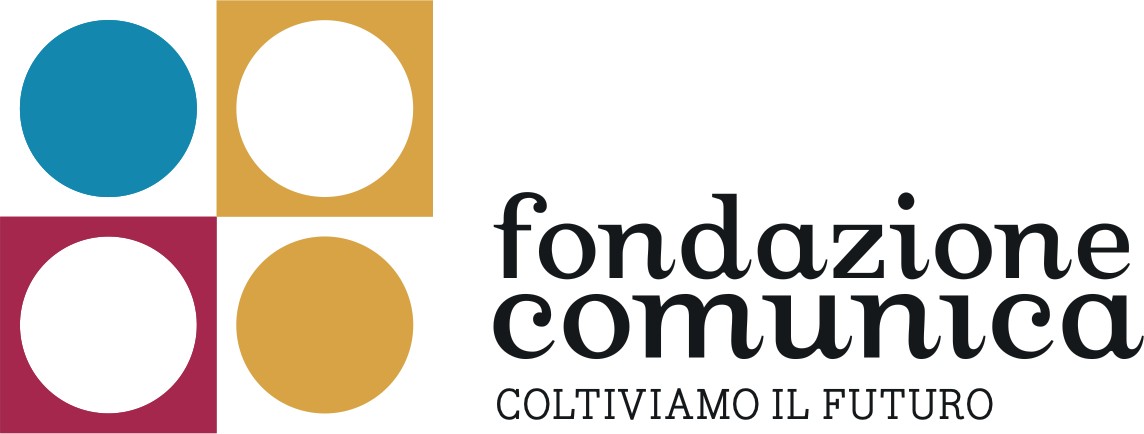 